Конспект урока по теме : «График линейной функции»Выполнила: Алферова Вера Сергеевна, учитель математикиТип урока: урок- лабораторная работаОборудование: кабинет, оснащенный компьютером, подключенным к мультимедиа проектору, на компьютере установлена программа Graph.Цели урока:образовательные: повторить определение линейной функции и ее формулу, построить график линейной функции;  обосновать, что графиком линейной функции является прямая; научить строить график линейной функции; формировать умение “читать” график линейной функции; развивающие: развитие умения анализировать, обобщать, делать выводы; развитие логического мышления;воспитывающие: воспитание активности, формирование навыков самостоятельной работы, самоконтроля, взаимоконтроля, формирование интереса к предмету. План урока:Организационный моментАктуализация  опорных знанийИзучение нового материалаПервичное осмысление изученногоПервичный контрольПостановка домашнего задания. Подведение итогов урокаХод урока.Организационный моментПриветствие учеников. Проверка присутствующих. Сообщение темы урока. Постановка целей урока.II. Актуализация опорных знанийНеобходимо повторить с учениками определение линейной функции и  ее формулу.III.   Изучение нового материалаСтроим график линейной функции у=2х+1.Для этого заполняем таблицуХ   -3    -2    -1    0    1   2    3У   -5    -3    -1    1    3   5    7Один из учеников работает на компьютере  в программе  Graph, подключенному к мультимедиа проектору, а остальные выполняют задание в тетради. После проверки вычислений ученикам предлагается отметить на координатной плоскости точки с указанными координатами. Учащиеся убеждаются, что все точки расположены на одной прямой и строят эту прямую. На экране появляются рис.1 и рис. 2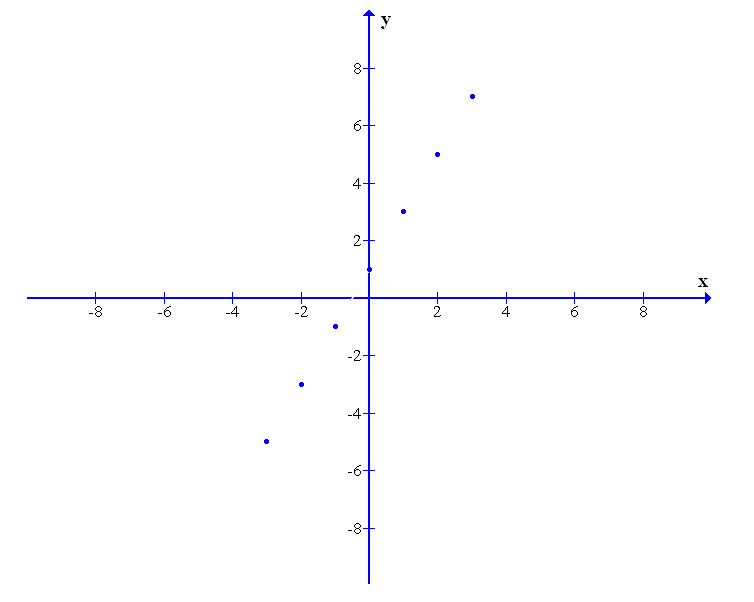 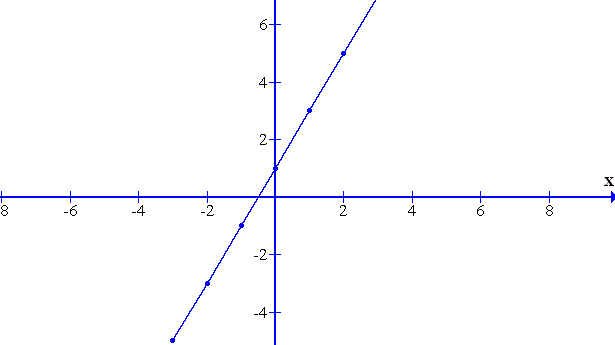 Возьмем теперь любую точку на этой прямой, например, с абсциссой х=1,5.Проверим, удовлетворяет ли ее координаты формуле у=2х+1.Используя график, назовите ординату точки (у=4). Теперь вычислим значение функции при х=1,5 по формуле у=2х+1.У(1,5)=2*1,5+1У(1,5)=4Вывод: точка с координатами (1,5;4) лежит на графике функции у=2х+1.Можно предположить, что графиком линейной функции является прямая. Однако очень утомительно строить график линейной функции по точкам. Нельзя ли упростить построение? Какое свойство прямой известно из курса геометрии? (Прямая определяется двумя точками). Значит, для построения графика линейной функции достаточно построить две его точки и провести через них прямую.Учитывая это свойство построить график функции у=3х-1.Составляется таблицаХ   -2    1У   -7     2На экране высвечивается рис.3.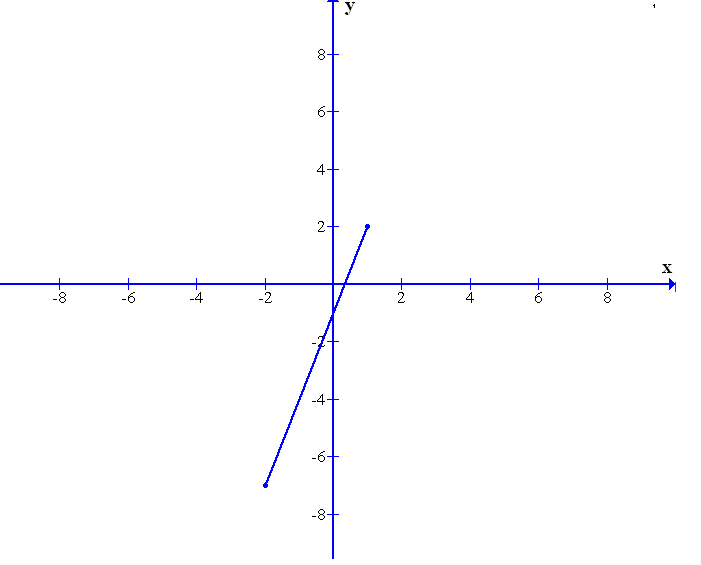 При построении графика линейной функции в качестве одной точки удобно брать точку с абсциссой х=0, а в качестве другой - точку с ординатой у=0. Используя это свойство построить график функции у=0,8х + 4                                                 Х  0     -5 У   4     0Строим график данной функции .  На доске высвечивается рис.4.                        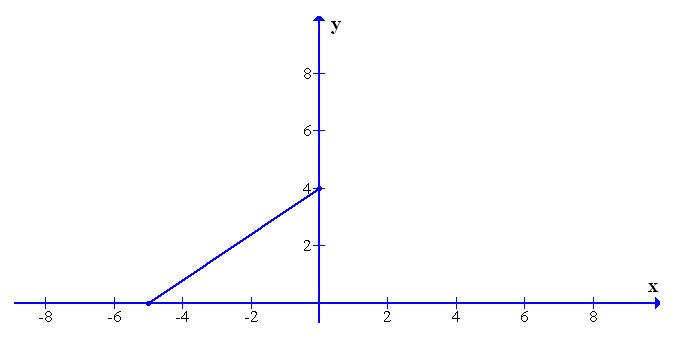 IV  Первичное осмысление изученногоПостроить графики функций у=10х-1,у=3х-4, у=0,2х+5. Проверка осуществляется с помощью мультимедиа проектора.Разбирается задание вместе с классом.Построить график функции у=-5.  Рис.5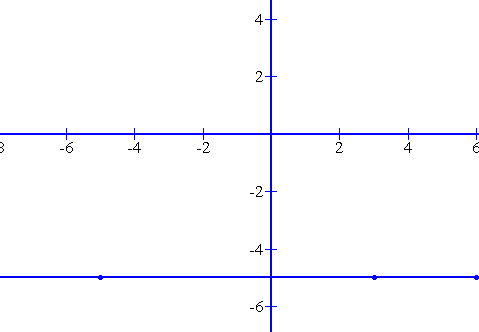 Показываем, что эта функция является линейной, записав ее в виде у=0х-5 и придав несколько значений х вычисляем соответствующие значения у. Убеждаемся, что различным значениям аргумента х соответствует одно и то же значение у=-5.Строим график этой функции и делаем вывод.V.  Первичный контрольУчащиеся самостоятельно строят графики функций у=5,у=-3, у=1, у=0Осуществляется взаимопроверка.VI. Подведение итогов урока. Постановка домашнего задания